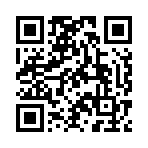 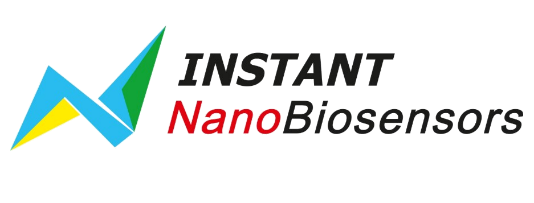 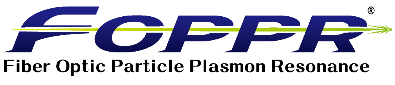 Customer InformationCustomer InformationCustomer InformationCustomer InformationCustomer InformationCustomer InformationCustomer InformationCustomer InformationContact PersonContact PersonPositionPositionCompany/InstitutionCompany/InstitutionPhone & ext.Phone & ext.AddressAddressE-mailE-mailFOPPR Analysis ServiceFOPPR Analysis ServiceFOPPR Analysis ServiceFOPPR Analysis ServiceFOPPR Analysis ServiceFOPPR Analysis ServiceFOPPR Analysis ServiceFOPPR Analysis ServiceChoose Service Package:Biomarker Analysis  Biomarker Detection Biomarker Project KitChoose Service Package:Biomarker Analysis  Biomarker Detection Biomarker Project KitChoose Service Package:Biomarker Analysis  Biomarker Detection Biomarker Project KitChoose Service Package:Biomarker Analysis  Biomarker Detection Biomarker Project KitChoose Service Package:Biomarker Analysis  Biomarker Detection Biomarker Project KitChoose Service Package:Biomarker Analysis  Biomarker Detection Biomarker Project KitChoose Service Package:Biomarker Analysis  Biomarker Detection Biomarker Project KitChoose Service Package:Biomarker Analysis  Biomarker Detection Biomarker Project KitSampleAntigen (standard protein): 0.1mg or 100μL at 1 mg/mL (PBS-based)Antigen (standard protein): 0.1mg or 100μL at 1 mg/mL (PBS-based)SampleTypeType口Serum  口Plasma  口Blood Cells  口Other: ____________口Serum  口Plasma  口Blood Cells  口Other: ____________口Serum  口Plasma  口Blood Cells  口Other: ____________口Serum  口Plasma  口Blood Cells  口Other: ____________口Serum  口Plasma  口Blood Cells  口Other: ____________SampleSample storage & storage requirementsSample storage & storage requirementsSampleAntibody:  0.1mg or 100μL at 1mg/mL (PBS based)
*If choosing from abcam, BioLegend, GeneTex, or INB please list provide the Cat. No.Antibody:  0.1mg or 100μL at 1mg/mL (PBS based)
*If choosing from abcam, BioLegend, GeneTex, or INB please list provide the Cat. No.SampleStandard curve concentration range:  X pg/ml - X μg/mlStandard curve concentration range:  X pg/ml - X μg/mlSampleFor Biomarker Detection: Number of clinical samples (Undiluted): 200μLFor Biomarker Detection: Number of clinical samples (Undiluted): 200μLSampleFor Biomarker Detection: Does your antibody have a particular orientation or other specific requirements. For Biomarker Detection: Does your antibody have a particular orientation or other specific requirements. Please Specify: Please Specify: Please Specify: Please Specify: Please Specify: DataHave you performed this analysis before?Have you performed this analysis before?口Yes  口No口Yes  口No口Yes  口No口Yes  口No口Yes  口NoDataCan you provide the previous data?Can you provide the previous data?口Yes  口No口Yes  口No口Yes  口No口Yes  口No口Yes  口NoDataPreviously used kit and Cat. NO.Previously used kit and Cat. NO.Kit：CAT NO.：Kit：CAT NO.：Kit：CAT NO.：Kit：CAT NO.：Kit：CAT NO.：CommentsPlease provide any additional information relevant to your samples.Please provide any additional information relevant to your samples.Please provide any additional information relevant to your samples.Please provide any additional information relevant to your samples.Please provide any additional information relevant to your samples.Please provide any additional information relevant to your samples.Please provide any additional information relevant to your samples.Customer SignatureINB Project ManagerSigantureINB Project ManagerSiganture